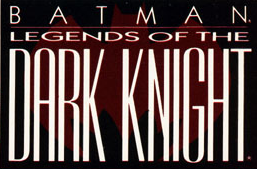 Issues:		214 [Ongoing series]Date:		November 1989 - March 2007Title						#		Collected In:Shaman						(1-5) 		ShamanGothic						(6-10) 		GothicPrey 						(11-15) 		PreyVenom						(16-20)		Venom Faith 						(21-23) Flyer 						(24-26) Destroyer (part 2 of 3) 				(27) Faces 						(28-30)		Faces Family 						(31) Blades 						(32-34)		Collected LegendsDestiny 						(35-36)		Other RealmsMercy 						(37) Legend of the Dark Mite 			(38)		Collected LegendsMask 						(39-40)		Dark LegendsSunset 						(41) Hothouse 					(42-43)		Collected LegendsTurf 						(44-45) Heat 						(46-49) Images 						(50)		Dark LegendsSnitch 						(51) Tao 						(52-53)		Dark Legends/InternationalSanctum 					(54)		Dark LegendsWatchtower 					(55-57) Storm 						(58) Quarry (Part Of Knightfall: The Search)		(59-61)		KnightsEnd (Part Of Knightfall: Knightsend)	(62-63)		Knightfall (TPB Vol. 3 OLD/NEW)Terminus 					(64) Going Sane 					(65-68) 		Going SaneCriminals 					(69-70) Werewolf 					(71-73)		MonstersEngines 					(74-75) Sleeping 					(76-78)		Other RealmsFavorite Things 					(79) Idols 						(80-82) Infected 					(83-84)		MonstersCitadel 						(85) Conspiracy 					(86-88) 		Snow/Conspiracy [DCP]Clay 						(89-90)		MonstersFreakout 					(91-93) Stories 						(94) Dirty Tricks 					(95-97) Steps 						(98-99) Choices 					(100) The Incredible Adventures of Batman 		(101) Spook 						(102-104) Duty 						(105-106) Stalking 					(107-108) The Primal Riddle 				(109-111) Shipwreck 					(112-113) Playground 					(114) The Darkness 					(115) No Man's Land 					(116-126): #116-126 have been collected in the old (5 books) and new (4 books) Batman: No Man’s Land trade paperback series:#116 in Vol. 1 (old) & Vol. 1 (new)#117 in Vol. 2 (old) & Vol. 1 (new)#118 in Vol. 1 (new)#119 in Vol. 2 (old) & Vol. 2 (new)#120-121 in Vol. 3 (old) & Vol. 2 (new)#122-124 in Vol. 3 (new)#125 in Vol. 4 (old) & Vol. 4 (new)#126 in Vol. 5 (old) & Vol. 4 (new)The Arrow and the Bat 				(127-131) 	The Ring, The Arrow & The BatSiege 						(132-136) Terror 						(137-141) 	TerrorThe Demon Laughs 				(142-145) 	The Demon Laughs [DCP]Bad 						(146-148)	Bad [DCP]Grimm 						(149-153) Colossus 					(154-155) Blink 						(156-158) 	Blink [DCP]/BlinkLoyalties 					(159-161) Auteurism 					(162-163) Don't Blink 					(164-167) 	Don’t Blink [DCP]/BlinkUrban Legend 					(168) 		Urban Legends [DCP]Irresistible 					(169-171) 	Irresistible [DCP]Testament 					(172-176) Lost Cargo 					(177-178) 	Urban Legends [DCP]Full Circle 					(179) 		Bad [DCP]/Urban Legends [DCP]The Secret City 					(180-181) 	Urban Legends [DCP, only #180]War Games 					(182-184) 	War Games Vol. 1-3 [OLD/NEW]Riddle Me That 					(185-189) Cold Snap 					(190-191) 	The Secret City [DCP, incl. #180-181]Snow						(192-196) 	SnowBlaze of Glory 					(197-199) 	Blaze Of Glory [DCP]Emergency 					(200) 		Going SaneCold Case 					(201-203) Madmen of Gotham 				(204-206) Darker than Death				(207-211) Chicks Dig the Bat 				(212) 		Blaze Of Glory [DCP]Otaku 						(213) Superstitious and Cowardly 			(214) Viewpoint 					(#0)Duel 						(Annual 1) Vows 						(Annual 2) Transformation 					(Annual 3) Citizen Wayne 					(Annual 4) Wings 						(Annual 5)	Four Of A KindExecutioner 					(Annual 6) I Am A Gun 					(Annual 7)Batman: Legends Of The Dark Knight Halloween Specials:Batman: Legends Of The Dark Knight Halloween Special #1 (Choices/Fears);Batman: Madness - A Legends Of The Dark Knight Halloween Special;Batman: Ghosts - A Legends Of The Dark Knight Halloween Special.The 3 Halloween Specials have been collected in Batman: Haunted Knight.Batman: Legends Of The Dark Knight: Jazz #1-3Batman: Dark Knight Gallery #1